ДОМ ЗДРАВЉА ''СВЕТИ ЂОРЂЕ'' ТОПОЛАБрој: 01-226Дана: 12.05.2021.године			ИЗВЕШТАЈ О РАДУ И ФИНАНСИЈСКОМ ПОСЛОВАЊУЗАПЕРИОД ЈАНУАР - МАРТ 2021.ГОДИНЕТОПОЛА, МАЈ 2021.годинеС  А  Д  Р  Ж  А  ЈИСТОРИЈАТ..............................................................................................  3УВОД........................................................................................................  41.ОПШТИ ПОДАЦИ………………………………………………………………………………...52.ОБЈЕКТИ.......………………………………………………………………………………………..53.ОПРЕМА……………………………………………………………………………….................64.КАДРОВИ……………………………………………………………………………………………..85.МИШЉЕЊЕ НА ИЗВРШЕЊЕ ПЛАН РАДА     ЗА ПЕРИОД ЈАНУАР-МАРТ 2021.ГОДИНЕ          .........………..................136.ОРГАНИ УПРАВЉАЊА И СТРУЧНИ ОРГАНИ.........................................137.ЗАШТИТА ПРАВА ГРАЂАНА....................................................................148.ПРАЋЕЊЕ КВАЛИТЕТА РАДА..................................................................149.УНУТРАШЊА ПРОВЕРА КВАЛИТЕТА РАДА............................................1510.АКРЕДИТАЦИЈА.....................................................................................1511.ИНВЕСТИЦИОНО ОДРЖАВАЊЕ ОБЈЕКАТА .........................................1612.ЛЕЧЕЊЕ И СПРЕЧАВАЊЕ ПОЈАВЕ ШИРЕЊА     COVIDA-19 У ПЕРИОДУ ЈАНУАР-МАРТ 2021.ГОДИНЕ          ................1813. ФИНАНСИЈСКИ ПОКАЗАТЕЉИ      ЈАНУАР-МАРТ   2021.ГОДИНЕ         .............................……..............…….2013.1.ПРИХОДИ ……………………………………………….………………....................... 2013.2. РАСХОДИ .......................................................................................... 22    14.СТАЊЕ ДУГА НА ДАН 31.03.2021.ГОДИНЕ  ........................................ 27    15.ПОКАЗАТЕЉИ ЕЛЕКТРОНСКЕ ФАКТУРА ............................................. 34ИСТОРИЈАТБолница је у свом најуспешнијем периоду имала 110 постеља, са интерним, хируршким и дечјим одељењем, а у породилишту се рађало 400 деце годишње.Болница у Тополи је радила до 02.07.1962. године, када је основан Дом здравља са стационаром ''Даринка Радовић'',у чији састав су ушле следеће установе: Општа Болница у Тополи, Дом народног здравља у Тополи и Центар за мајку и дете у Тополи.Стационар у саставу Дома здравља у Тополи прастаје са радом 01.04.1971.године.Дана 28.09.2002.године Дом здравља мења назив у Дом здравља ''Свети Ђорђе'' Топола.УВОДИзвештај о раду и финансијском пословању  Дома здравља ''Свети Ђорђе'' Топола, за период 01.01.-31.03.2021.године, урађен је у складу са Законом о буџетском систему, Уредбом о буџетском рачуноводству, Правилником о стандардном класификационом оквиру и конатном плану за буџетски сустем, Правилником о условима, критеријумима и мерилима за закључивање уговора са даваоцима здравствених услуга и за утврђивање накнаде за њихов рад за 2020. годину, Уговором о пружању и финансирању здравствене заштите из обавезног здравственог осигурања за 2021.годину.Израда  Извештаја о финансијском пословању за период јануар-децембар 2020. године је на готовинској основи у смислу идентификације прихода у тренутку наплате односно приспећа средстава на рачун а трошкова у тренутку плаћања обавеза.Установа има пет рачуна, један на који се преносе средства од РФЗО према Уговору о пружању и финансирању здравствене заштите (за плате, енергенте, превоза радника,  лекове,  санитетски и остали материјал и остале трошкове),  други на бази сопствених прихода (од услуга, донација, сопствене партиципације),трећи за рефундацију боловања, и четврти за пројекат дијабетес тип 1. и тип 2. Извештај о финансијском пословању за јануар – март Образац 5 и образац одступања од новчаног тока,који је предат   РФЗО-Филијали Крагујевац, у законском року до 10.04.2021.године, на исти није било примедби.1. ОПШТИ ПОДАЦИДом здравља ''Свети Ђорђе'' Топола, обавља примарну здравствену заштиту на територији општине Топола, поштујући законску регулативу о улогама, организационој структури и начину рада Дома здравља, у складу са овлашћењима из чл. 28. став3. тачка 1. ичл. 33. став 2. Закона о здравственој заштити (''Службени гласник Републике Србије''бр. 25/19), Закона о здравственом осигурању (''Службени гласник Републике Србије'' бр. 25/2019).У циљу ефикаснијег и рационалнијег обављања делатности у Дому здравља су по функционалном принципу образоване службе у оквиру којих постоје одељења и одсеци , и то:1) Служба за здравствену заштиту деце, школске деце и жена;2) Служба за здравствену заштиту одраслих становника, запослених, хитну медицинску помоћ, кућно лечење и  поливалентну патронажу;3) Служба стоматолошке здравствене заштите;4) Служба за медицинску дијагностику и специјалистичко-консултативну делатност;5) Служба за правне и економско-финансијске послове, техничке и друге сличне послове.2.ОБЈЕКТИДом здравља обавља делатност у месту Топола, где се налази централни објекат Дома здравља (који има пет зграда павиљонског  типа) и у просторно издвојеним јединицама, и то у здравственим станицама: Доња Шаторња , Белосавци ,Наталинци  и Горња Трнава , и здравственим амбулантама:Јарменовци, Клока  и Липовац .Уредбом о плану мреже здравствених установа (''Службени гласник Републике Србије''број 13/97), предвиђено је да у саставу Дома здравља постоји Стационар капацитета 40 постеља, са три одељења: породилиште (8 кревета), дечије (8 кревета) и одељење за одрасле (24 кревета).Објекат планиран за формирање Стационара је укупне нето површине 2000м² .  Изградња Стационара је прекинута 2002. године.Новом Уредбом о плану мреже здравствених установа (''Сл.гл.РС'' број 107/05 и 5/2020) није предвиђено постојање Стационара при Дому здравља Топола.            Крајем 2017.године, радило се на изради пројектне документације за добијање решења о одобрењу извођења радова на реконструкцији здравственог објекта у Тополи,односно могућности реконструкције започетог Стационара и премештаја одређених организационих јединица у тај објекат.Почетком децембра 2018.године, почела је Адаптације бившег ''Стационара'' Дома здравља,у   који ће се ускоро преселити одређене службе Дома здравља (општа медицина са ХМП, дечји и школски диспанзер и лабораторијска дијагностика).Адаптирани део Дома здравља има нето површину  приземља 863,07 м2 и нето површину сутерена 54,29 м2 у који би требало да се сместе одређене службе Дома здравља у Тополи. Степен завршености објекта је доведен до нивоа усељивости објекта.3.ОПРЕМАДом здравља поред потребне опреме (Прописане Правилником о ближим условима за обављање здравствене делатности у здравственим установама и другим облицима здравствене службе (''Службени гласник  Републике Србије'' бр.43/2006, 22/2013 и 16/2018), располаже и са :1. Ро апарат аналогни теледириговани флуороскопско радиографски апарат, произвођач SHIMADZU JAPAN.2. Спирометар, модел SpiroPro произвођача JAEGER Немачка.3. Информациону мрежу (52 рачунара, три сервере, оптички интернет ,сајт www. Dztopola.rs)4. Дигитални ултразвучни колор доплер  ACUSONX600 SIEMENS.5. Кардиолошка сонда-надоградња ACUSONX600 cardio-Vaskular Option X600 i 4V1c (DL) Phased arraz Txdr X600. 6. Биохемијски анализатор за лабораторијску дијагностику.7. Шпалт лампа (за потребе офталмологије).8. Ултразвучни апарат у диспанзеру за жене (Аpogee 3500).Треба напоменути да је добијена сагласност од Министарства здравља за набавку рендген цеви за рендген апарат  SHIMADZU JAPAN, у вредности од 2.170.000,00 динара.Такође од Министарства правде –опортунитет добијен је пројекат ''набавка дигиталног рендген апарата'' у вреднисти од 5.995.000,00 динараДом здравља на дан 31.12.2020.године, располаже у свом возном парку са 9 исправних возила, која се користе за превоз пацијената на дијализу, кућну негу, поливалентну патронажу и  хитну медицинску помоћ. У 2019.години, из средстава пројекта Општине Топола добијено је једно возило ДАЧИЈА САНДЕРО  за потребе поливалентне патронаже.            Крајем 2020.године, oпштина Топола је набавила специјално санитетско возило Форд трансит.Преглед пређених километара и утрошка енергенатана возилима Дома здрављаПреглед пређених километара по возачима на возилима Дома здравља за јануар-март  2021.године.	Преглед утрошка лож уља за грејање објеката Дома здравља4.КАДРОВИКадровски план Министарства здравља  за 2019.годину,добијен је 18.07.2019.године, и предвиђено је 88 медицинских и 21 немедицинских радника. Укупно 109 на радника на неодређено време  и 10 на одређено време, што је укупно 119.На дан 31.03.2021.године,укупно је примило зараду зараде 107 запослена радника (ПЗЗ 97+СЗЗ 10),  средства за плате је обезбеђивао РФЗО,  6 запослена радника је примило накнаду зараде (5 боловање преко 30 дана + 1 породиљско боловање).На специјализацији се налазе три доктора медицине,и то:   један на специјализацији из педијатрије (завршава 2022.године) , један на специјализацији из опште медицине (завршава 2022.године) и један на специјализацији из физикалне медицине и рехабилитације (завршава крајем 2021.године).У периоду I-III 2021.године, одобрене су следеће специјализације:1 из ургентне медицине, 1 из опште медицине, 1 из деч.и превентивне стоматологије, 1 из дечје ортодонције.            Током месеца децембра 2020.године, почели су разговори са Миистарством здравља и ИЗЈЗ Крагујевац, око стручног усавршавања у 2021.години, као и проширења Кадровског плана за 2021.годину.С  П   И   С   А   КРАДНИКА ДОМА ЗДРАВЉА ''СВЕТИ ЂОРЂЕ'' ТОПОЛА,НА НЕОДРЕЂЕНО ВРЕМЕ, НА ДАН 31.03.2021.ГОДИНЕП  Р  Е  Г  Л  Е  ДРАДНИКА НА ДАН 31.03.2021.ГОДИНЕУКУПНО НА НЕОДРЂЕНО ВЕМЕ.................................103       ОД ТОГА НА ТЕРЕТ РФЗО...........................................1031. ПРИМАРНА ЗДРАВСТВЕНА ЗАШТИТА..................................931.1. МЕДИЦИНСКИ РАДНИЦИ.....................................................73ВСС....................................................................26ВС............................................ ................... .......3ССС....................................................................441.2. НЕМЕДИЦИНСКИ...................................................................20ВСС ...............................................................2ВС ..................................................................1ССС ............................................................... 8 ОСТАЛИ......................................................    92. СТОМАТОЛОГИЈА..................................................................10 ВСС .............................................................. 3ССС...............................................................7II.  УКУПНО НА ОДРЕЂЕНО ВРЕМЕ ПЗЗ-замена      (на терет РФЗО).......................................................................8МЕДИЦИНСКИ ...........................................8ВСС.......3ССС.......5III.  УКУПНО НА ОДРЕЂЕНО ВРЕМЕ СЗЗ-........................................1МЕДИЦИНСКИ  ССС на болов...1IV.  УКУПНО НА ОДРЕЂЕНО ВРЕМЕ ПЗЗ-        (на терет РФЗО-а......................................................................1НЕМЕДИЦИНСКИ .......................1ВСС...............................................1                                    УКУПНО: I (103) +II (8) + III (1) + IV (1) = 1135. МИШЉЕЊЕ НА ИЗВРШЕЊЕ ПЛАНА РАДА     ЗА ПЕРИОД  ЈАНУАР-МАРТ  2021.ГОДИНЕИнститут за јавно здравље Крагујевац као референтна здравствена установа,није још увек доставила мишљење о извршењу плана рада за период јануар-март 2021.године, у току је давање мишљења на Извршење плана рада за период јануар-март 2021.године.Рок за предају Извештаја је 14.05.2021.године, по којем ће Дом здравља поступити.6. ОРГАНИ УПРАВЉАЊА И СТРУЧНИ ОРГАНИ            6.1. В.Д Директора            Министарство здравља Републике Србије - министар здравља др Златибор Лончар, је решењем број 119-05-481/2020-04 од 25.11.2020.године, именовао вршиоца дужности директора Дома здравља ''Свети Ђорђе'' Топола, др Јовицу Жикића. 6.2. Рад Управног одбора            Решењем о именовању председника и члана управног одбора Дома здравља ''Свети Ђорђе'' Топола, број 119-05-141/2020-04 од 10.06.2020.године, од стране Министарства здравља Републике Србије, новоименовани Управни одбор  одржао је  дана 17.06.2020. године прву седницу у новом саставу , присустни су били председник Немања Лугавац и члан Душан Петковић.               6.3. Стручни органи (стручни савет,стручни колегијум, етички одбор и комисија за унапређење квалитета, стручног рада)Стручни савет Дома здравља је изабран 07.03.2007. године у новом саставу је  именован решењем 01-615 од 29.12.2017. године. У извештајном периоду Стручни савет је одржао пет  састанака.Комисија за унапређење квалитета рада именована је 03.10.2007. године,и  16.06.2011. године, у новом саставу решењем 01-617 од 29.12.2017.године. У извештајном периоду Комисија за унапређење квалитета рада је одржала је  један састанак.Етички одбор је именован 26.12.2011.године у новом саставу по истеку мандата 30.12.2011. године. У периоду јануар- март 2021.године, Етички одбор није заседао јер за тим није било потребе.7. ЗАШТИТА ПРАВА ПАЦИЈЕНАТАЗаконом о правима пацијената ( „Службени гласник РС“број 45/13, надлежност заштите права пацијената је пребачена на локалну самоуправу. СО Топола је 29.11.2013. године именовала Саветника за заштиту права пацијената дипл. правника Рајку Росић, којој излазимо у сусрет са извештајем када год има неки приговор пацијента. 8. ПРАЋЕЊЕ КВАЛИТЕТА РАДАПраћење квалитета рада, на начин прописан од стране Министарства здравља Републике Србије, врши се на основу 	Правилника о показатељима квалитета здравствене заштите ( ''Сл.гл.РС'' број 49/2010).Правилником су прописани обавезујући и препоручени показатељи квалитета здравствене заштите.Правилник је, уз упутство директора за његову примену, достављен свим организационим јединицама установе, као и Комисији за унапређење квалитета рада.	Директор Дома здравља''Свети Ђорђе''Топола, решењем број 01-617 од 16.06.2011.године,именовао је  Комисију за унапређење квалитета рада.Нова комисија је именована Решењем 01-617 од 29.12.2017.године.	Комисија за унапређење квалитета донела је Програм провере квалитета стручног рада у Дому здравља''Свети Ђорђе''Топола за 2021. годину.	Руководиоци служби редовно извештавају руководство установе и Комисију за унапређење квалитета рада о спровођењу активности за унапређење квалитета рада Дома здравља.Хитни случајеви се збрињавају најдуже у року од 1 сата од момента пријема у здравствену установу.У специјалистичко - консултативној служби је уведено заказивање за ултразвучне прегледе и делом за контролне прегледе. Остали прегледи се обављају у предвиђеном временском периоду.Листа чекања није уведена јер медицинске интервенције и процедуре предвиђене за листу чекања не врше се у Дому здравља ''Свети Ђорђе''Топола.У смислу процене задовољства корисника редовно се прегледа садржај кутија које су постављене за примедбе у смислу похвала или жалби. У извештајном периоду у кутијама није било жалби корисника здравствене заштите.У извештајном периоду,  едукативним скуповима (конгреси, семинари, саветовања, стручни састанци и сл.) је присуствовало 11  здравствених радника.Комисија за унапређење квалитета рада редовно подноси прописане извештаје директору 	Дом здравља је укључен у Интегрисани здравствени информациони систем Републике Србије , у коме се чувају и обрађују сви медицински и здравствени подаци пацијената, подаци здравствених радника и сарадника, подаци здравствених установа, здравствене интервенције и услуге извршене у здравственим установама, подаци електронских упута и електронских рецепата, подаци о заказивању за специјалистичке прегледе, дијагностичке процедуре и хируршке интервенције.Интегрисани здравствени информациони систем обезбеђује јединство података у здравству и јединствену информационо-комуникацијску инфраструктуру за управљање збиркама података и пренос података.Омогућава се лакше и боље планирање у области здравствене заштите и стварања бољих здравствених политика увођењем интегрисаног здравственог информационог система. Применом система се повећава квалитет услуга пацијентима, повећава се транспарентност информација, повећава се благовремено извештавање пацијената и шире јавности, обезбеђује транспарентан и објективан став према пацијентима и побољшава приступ здравственим установама, смањењем времена чекања на третман.9. УНУТРАШЊА И СПОЉАШЊА ПРОВЕРА КВАЛИТЕТА РАДА      (УНУТРАШЊИ И СПОЉАШЊИ СТРУЧНИ НАДЗОР) Пo Правилнику о унутрашњем стручном надзору из 2011. године ,  утврђено је спровођење унутрашње провере квалитета стручног рада у Дому здравља''Свети Ђорђе''Топола на месечном нивоу у свим организационим јединицама. Извештаји се достављају начелницима који  праве тромесечне извештаје које достављају Комисији за квалитет рада, која ради анализу и доставља Извештај о унутрашњем надзору Управном одбору шестомесечно.Унутрашња провера квалитета стручног рада није спроведена  у периоду од 01.01- 31.03.2021. године.10. АКРЕДИТАЦИЈА	Решењем Агенције за акредитацију здравствених установаСрбије, број А-32-08/2011 од 21.12.2011.године, Дом здравља ''Свети Ђорђе'' Топола  је акредитована здравствена установана период од три године . Акредитација здравствене установе истекла је 21.12.2014.године.11. ИНВЕСТИЦИОНО ОДРЖАВАЊЕ ОБЈЕКАТА	Централни објекти у Дому здравља  у Тополи, задњи пут су адаптирани у склопу НИП-а 2006.године, потребно је уложити одређена средства у њихово одржавање.	У2013.години, средствима Општине Топола, завршени су грађевинско-занатски радови на здравственој амбуланти Белосавци.У  2013.години, уз помоћ  Јужноморавског краја Републике Чешке , Општине Топола  и Месне заједнице Наталинци  зазвршена је адаптација здравствене станице Наталинци. Почетком 2016.године, из средстава Министарства здравља окречене су унутрашње просторије у централном објекту Дома здравља у Тополи (вредност радова 2.500.000,00 динара).               У другој половини 2016.године, извршена  је замена цеви за грејање у Дому здравља Топола (вредност 1.216.824,00 динара).             У месецу јануару 2017.години, извршена је замена дотрајалих цеви за централно грејање у Тополи (вредност 153.824,00 динара) из  средстава Буџета Општине Топола.            У периоду јануар-децембар 2017.године,завршена је адаптација здравствене амбуланте Јарменовци уз помоћ грађана, донатора и Месне заједнице Јарменовци, у вредности око 500.000,00 динара.Почетком десембра 2018.године, почела је Адаптација бившег ''Стационара'' Дома здравља Топола. Радови су примљени у децембру 2019.године, усељење се очекује током 2020.године,по набавци намештаја и одређене опреме. У нову зграду ће се преселити одређене службе Дома здравља (општа медицина са ХМП, дечји и школски диспанзер и лабораторијска дијагностика).              У периоду јануар-децембар 2018.године,завршена је адаптација здравствене станице Д.Шаторња уз помоћ грађана, донатора и Месне заједнице Д.Шаторња, у вредности око 1.000.000,00 динара.              У периоду јануар-децембар 2019.године,  било је  текућег одржавања Амбуланте Белосавци и Г. Трнава.              У периоду јануар-децембар 2020.године,  било је  текућег одржавања за  објекте и опрему  Дома здравља Топола. Министарство здравља је обавило санирање мокрих чворова и кречење Амбуланте у Г.Трнави и Белосавцима, у вредности од 1.500.000,00  динара.              У периоду јануар-март 2021.године,  било је  текућег одржавања за  објекте и опрему  Дома здравља Топола.У наредној табели приказан је пренос и утрошак  средстава од општине Топола,у периоду јануар-март 2021.године и то:              Преглед пренетих средстава од стране Републике и општине Топола                                                                                       у хиљ.динара12. ЛЕЧЕЊЕ  И СПРЕЧАВАЊЕ ПОЈАВЕ ШИРЕЊА КОВИДА-19Од почетка епидемије КОВИДА-19 Дом здравља је организовао КОВИД aмбуланту. Почетком октобра уз сагласност општине Топола, и организацијску  подршку руководећег кадра и запослених Дома здравља, КОВИД амбуланта је прешла у део новог објекта Дома здравља.Такође уз подршку општине Топола, нови објекат Дома здравља  је добио бесплатно грејање на гас.У новом објекту организовала се и вакцинација против КОВИДА-19.Образложење појединих ставки                                  1. Трансфери од других нивоа власти 5066ОП 5067 Општина Топола је пребацила износ од  634  хиљада  динара.                                  2. Трансфери од других нивоа власти 5104ОП 5105 Министарство здравља, је пребацило износ од 771 хиљада  динара,  500 хиљада динара за адаптацију мокрих чворова и кречења и 250  за ПДВ и  21 хиљаду динара за надзор радова,        3. Образложење по поднетим захтевима за накнаду штете  У периоду јануар-март  2021.године,није  било  реализације по поднетим захтевима за накнаду штете од осигурања имовине и лице која се финансира из средстава РФЗО-а.                                          4. Образложење о утрошеним средствима за плате и социјалне диприносе на терет послодавцаОП 5175 Плате+ ОП 5177 социјални доприноси  36.244+ 4.146= 40.390  хиљ.динара                                  5. Образложење о утрошеним средствима за социјална давања  запосленима OП 5186  Отпремнина (271 хиљада динара) + Солидарна помоћ (139 хиљада динара)  = 410  хиљада динара.                                   6. Образложење о утрошеним средствима за награде запосленима и остали посебни расходи ОП 5191ОП 5176+ 5178+ 5179  У периоду јануар-март 2021.године, утрошено 2.207 хиљада динара за новчане  награде уговореним радницима на лечењу и спречавању ширења епидемије болести Ковид-19 .                                 7.Образложење о више утрошеним средствимаОП 5238 Медицински и лабораторисјки материјал, пренето по записнику о усаглашавању 969  хиљада  динара, утрошено 969  хиљада динара, 882 хиљада динара од лекова и СМС и 87 директних и индиректних трошкова стоматологије  ).                       8. Образложење о више утрошеним средствимаОП 5199 Енергетске услуге + ОП 5235 Материјал за саобраћај, пренето 6.156 хиљада динара, утрошено  6.304 хиљада динара, више  утрошено 148 хиљада динара ( које су утрошене  од материјалних трошкова за материјал за делове за возила ) .                                     9. Остале текуће дотације и трансфериНа дан 31.03.2020.године, остало 171 хиљ. динара.У 2021.години, пренето 171 хиљ.динара,од  тога: 3 хиљ.динара на буџетском рачуну, 74 хиљ. динара на сопственом жиро рачуну, на наменском рачуну Министарство здравља-Други пројекат Министарства здравља за пројекат ''Дијабетис мелитус 1 и 2 '' и 94 хиљ.динара.                     10 .Образложење обрасца БО – исплаћене накнадеУ обр. БО у кол. 6  ред.бр. 1.1. укупно исплаћено боловање преко 30 дана  = 638 хиљ.динара.                    11. Образложење о неутрошеним средствимаДана 31.03.2021.године, на буџетском  рачуну има 281  ( 250 хиљада динара  од Министарства здравља за ПДВ и 31 динара неутрошених средстава  од материјалних трошкова  и  биће утрошене у наредном периоду 2021.године .Дана 31.03.2021.године, на сопственом  рачуну има 179  хиљ.динара неутрошених средстава,  од сопствених прихода.Дана 31.03.2021.године, на наменском   рачуну Министарства здравља  има 1  хиљ.динара неутрошених средстава, за потребе другог пројекта Министарства здравља.14. СТАЊЕ ДУГА-ОБАВЕЗА на дан 31.03.2021.године.15. ПОКАЗАТЕЉИ ЕЛЕКТРОНСКЕ ФАКТУРЕ И КОНАЧНОГ ОБРАЧУНА                                                                                                                                              у хиљ.динараИзвод из евиденције  електронске фактуре за санитетск,медицински и потрошни материјал                                                                                                          у хиљ.динараИз приложене табеле се види да  је Дом здравља  у  2020.години, корисницима здравствене заштите за пружене  и Уговорене здравствене услуге из обавезног здравственог осигурања фактурисао, самим тим и утрошио  санитетског и медицинског материјала више него што је РФЗО признао и пренео средстава за ову намену.                                                                                                 В.Д.  Директора,                                                                                             др Јовица Жикић, с.р.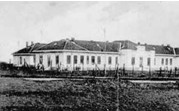 Топола је у историју ушла са српском револуцијом 1804 године. Њен вођ Карађорђе Петровић, рођен у оближњем селу Вишевцу. Поставши вожд, Карађорђе је од Тополе начинио своје седиште, тиме и политичко-административни центар ослобођеног дела Србије. Када на власт долази Карађорђев унук, Петар Карађорђевић, Топола поново добија на значају и почиње њен убрзани развој те се образује задужбинско имање на Опленцу на којем се подиже храм са резиденцијалним и пратећим објектима различите намене. Почетком 20. века Топола добија урбано језгро које је сачувано и данас обија и болницу. Медицина, односно њени први облици, је настала са појавом људи.Један од таквих ''великих људи'' је живео и у Тополи почетком XX века.Његово име је Краљ Петар Први Карађорђевић. Један од најзначајнијих објеката Задужбине Краља Петра  у Тополи  била је  Болница цркве Светог Ђорђа.Задужбина Краља Петра I Карађорђевића, чије је освећење и свечано отварање обављено 27. септембра 1915. године, мада је болница практично почела са радом већ у јесен 1914. године, збрињавајући рањенике из Церске и Колубарске битке.         Главна зграда Болнице уступљена је предузимачу Г.Кости Јовановићу, целокупна зграда предузимача износи 112.177,86 динара.Болница је изграђена за нешто дуже од годину дана.	Опремање болнице помогли су велики шкотски  добротвори Клара и Хибер Ханкин-Харди. Пошто је болница за време рата једним делом уништена, брачни пар Ханкин-Харди је 1920.год. поновио опремање болнице.                Током 1929.године, на прочељу болнице се види крупним словима написано БОЛНИЦА КАРАЂОРЂЕ.Ово је  први пут да се види овај назив болнице ,која је све до тада имала назив Болница цркве Светог Ђорђа. ВозилоГодинаПроиз.Број пређ.Км.I-XII 2020.Број пређ.Км.I-III 2021.%I-III 2021. у односу на 2020.ЛАДА САНИТЕТ 1112007.12.7692.31218,11КОМБИ ЦИТРОЕН2008.17.6464.86427,56РЕНО КЛИО2002.9.8262202,24КОМБИ ЦИТРОЕН2009.11.9146.01350,47ФИАТ ПАНДА2013.23.6205.91025,02КОМБИ ДУКАТО2014.28.9025.43518,80ЦИТРОЕН Ц-82011.49.95612.12024,24ПЕЖО ПАРТНЕР2018.30.5834.65715,23ЦИТРОЕН ПИКАСО2004.25.3943.64914,37ДАЧИЈА САНДЕРО 2018.16.7982.76416,45ФОРД СПЕЦ.САНИТ.2020.03.24310,000СВЕГА:СВЕГА:       227.408        51.187        22,51% I-III у 2021 у односу на 2020.годину% I-III у 2021 у односу на 2020.годину% I-III у 2021 у односу на 2020.годину        22,51ПериодКм.БензинТНГ-гасI-XII 2014.215.40315.2599.008I-XII 2015.252.83720.8416.714I-XII2016.235.92222.2744.154I-ХII 2017.221.38419.3335.601I-ХII 2018.223.10522.5801.778I-ХII 2019.214.10321.7500I-ХII 2020.227.40821.9230I-III 2021.51.1875.3760%  I-III  2021. у односу на 2020.22,51%24,52 %    0%Ред.бр.Број пређ.км. I-XII 2020.Број пређ.км. I-III 2021.       %у односуна 2020.0          1        2      31.25.4637.14828,072.17.1494.13324,103.22.1296.71930,364.15.8793.37721,285.28.3257.08525,016.26.6756.72025,197.37.4104.63512,39827.0925.91021,819.27.2865.46020,01Укупно:227.40851.18722,51ПериодЛитара –лож уљаI-XII 2014.40.388I-XII 2015.42.734I-XII 2016.49.243I-XII 2017.54.808I-XII 2018.53.137I-XII 2019.52.514I-XII 2020.50.000I-III 2021.23.269% I-III 2021.у  односу на 2020.46,54ЗдравствениЗдравствениЗдравствениЗдравствениНемедицинскиНемедицинскиНемедицинскиНемедицинскиНемедицинскиСвега(4+9)ВССВССССУК.ВССВССССОСТ.УК.Свега(4+9)012345678910Примарна ЗЗ(на неодређено)263447321892093Стоматолошка ЗЗ(на неодређено)371010на неодређено на терет РФЗО-а2935183218920103на одређено време-замена- на терет РФЗО-а358119На одређено време-замена у СЗЗ111Свега: 31.03.2021.3235792318921113Свега: 31.12.2020.31353873181022109Свега: 31.12.2019.31453882181122110Свега: 31.12.2018.34456942221622116Свега: 30.12.2017.34458961221722117Свега: 31.12.2016.32460961222025121Свега: 31.12.2015.364579713101630127Свега: 31.12.2014.344589613101731127Свега: 31.12.2013.374631041392033137Ред.Бр.НАЗИВ СЛУЖБЕ-( ПРЕЗИМЕ И ИМЕ)ГодинарођењаЗАНИМАЊЕПри-медба1.ДЕЧЈИ И ШКОЛ.ДИСПАНЗЕР111.1.Ђукановић др Горан1962.Педијатар1.2.Додеровић др Јелена1982.Доктор медицинена спец.1.3.Аврамовић Виолета1974.Мед.сестра1.4.МихаиловићНаташа1971.Мед.сестра1.5.Гаровић др Јелена1980.Педијатар1.6.ЖивојиновићЗорица1963.Мед.сестра1.7.Алексић Сања1979.Мед.сестра1.8.ЛаловићСлавица1972.Мед.сестра1.9.Станковић Весна1981.Мед.сестра1.10.Матић Јелена1975.Мед.сестра1.11Станојловић др Марија1988.Доктор медицине2.ДИСПАНЗЕР ЗА ЖЕНЕ52.1.Пајић др Валентина1971.Гинеколог2.2.Миленковић др Синиша1966.Гинеколог2.3.Влајковић Даница1960.Бабица2.4.Шебек Мирковић Војиславка1959.Мед.сестра2.5.Ивановић Јасмина1972.Мед.сестра3.ПОЛИВАЛ.ПАТРОНАЖА43.1.Гајић Војиновић Ана1986.Виша мед.сестра3.2.Минић Ана1984.Виша мед.сестра3.3.Гигић Драгана1990.Мед.сестра3.4.Маринковић Ана1976.Бабица4.ЛАБОРАТОРИЈА64.1.Мркић др Дејан1973.Спец. биохем.4.2.Јеремић Љиљана1958.Лаборат.техн.4.3.ЂорђевићГордана1975.Виши санит.техн.4.4.Марковић Гордана1964.Лаборат.техн.4.5.Митровић Верица1966.Мед.сестра4.6.Тошић Пантић Вера1981.Мед.сестра5.ПНЕУМОФТИЗ.ДИСПАНЗЕР25.1.Јовановић др Зорана1964.Пнеумофтизиолог5.2.Ђурђевић Милица1973.Мед.сестра6.РАДИОЛОГИЈА-УЗ КАБИНЕТ36.1Радошевић  др Ана1977.Спец.из радиол.6.2.Пајић Предраг1976.Физиот.техн.6.3.Милановић Јасмина1958.Мед.сестра7.ФИЗИК.МЕДИЦ.И РЕХАБИЛ.8.ОПШТА МЕДИЦИНА378.1.Радивојевић др Слађана 1981.Доктор медицинена спец.8.2Аврамовић Карић др Јасмина1968.Спец.опште медиц.8.3.Ђорђевић др Горан1964.Спец.опште медиц.8.4.Новаковић Сузана1988.Мед.сестра8.5.Милић.Ђукановић др Љиљана1964.Спец.из општ.мед.8.6.Чолић Катарина1988.Мед.сестра8.7.Младеновић др Гордана1964.Спец.опште медиц.8.8.Марковић Светлана1963.Мед.сестра8.9.Марковић Горица1975.Мед.сестра8.10.Обрадовић Мирјана1983.Мед.сестра8.11.Вујичић Верица1962.Мед.сестра8.12.Месаровић Гордана1961.Мед.сестра8.13.Станојевић Ана1972.Мед.сестра8.14.Росић  др Анђелка1989Доктор медицине8.15.Радивојевић Гордана1972.Мед.сестра8.16.Станимировић Милица1992.Мед.сестра8.17.Томашевић др Милица1979.Доктор медицине8.18.Петровић Сања1973.Мед.сестра8.19.Ранковић Снежана1972.Мед.сестра8.20.Вељовић др Мирјана1980.Доктор медицине8.21.Јовановић Милена1990.Мед.сестра8.22.Станојевић др Владица1972.Доктор медицине8.23.Чивовић Милица1982.Мед.сестра8.24.Миљковић др Анита 1988.Доктор медицине8.25.Милић Иван1982.Мед.техн.8.26.  Павловић Милица1983.Мед.сестра8.27.Роксић др Мирјана1976.Доктор ургент.мед.8.28.Каматовић др. Тамара1974.Спец.oпштемед.8.29.Новаковић Лидија1984.Мед.сестра8.30.Јаковљевић др  Невена1980.Доктор медицине8.31.Карапанџић Бојан1989.Мед.техн.8.32.Белчевић др Сузана1984.Доктор медицине8.33.Јовановић др Марија1979.Доктор медицине8.34.Средојевић др Јелена1979.Доктор медицине8.35.Павлићевић Ивана1984.Мед.техн.8.36.Ивезић Светлана1962.Мед.сестра8.37.Радојевић Милица1990.Мед.сестра9.ИНТЕРНА МЕДИЦИНА39.1Милановић др Наташа1975.Спец.интерне медицине9.2.Павловић Горица1961.Мед.сестра9.3Станишић Милица1961.Мед.сестра10.СТОМАТОЛОШКА СЛУЖБА1010.1.Ђорђевић Мирјана1957.Зубни техн.10.2.Радојевић Весна1976.Зуб.асист.10.3.Живановић Јелена1983.Зубни техн.10.4.Жикић др Јовица1959.Сп.ортопд.вилицев.д.директор10.5.Гајовић др Слађана1967.Докт.стоматологије10.6.Вукашиновић Жарко1983.Зубни техн.10.7.Вукашиновић Ана1986.Зубни асистент10.8.Лекић Драгана1970.Зубни асистент10.9.Павловић Снежана1972.Зубни асистент10.10.Ћосовић др Маријана1983.Докт.стоматологијеНЕМЕДИЦИНСКИ РАДНИЦИ2011.ЗАЈЕДНИЧКЕ СЛУЖБЕ2011.1.Карановић Нада1959.ССС11.2.Прокић Радмила1967.НС11.3.Вукотић Зоран1961.ВС11.4.Пантић Татјана1970.ВС11.5.Живојиновић Рада1959.ССС11.6Брковић Драгица1966.НС11.7.Матић Славица1973.НС11.8.Стоилов Борис1975.ССС11.9Ружић Немања                       1988. ВСС11.10.Топаловић  Светлана1966.НС11.11.Карић Зоран1962.ВК11.12.Марковић Снежана1967.НС11.13.Предојевић Зоран1963.ВК11.14.Стоиљковић Славиша1970.НС11.15.Гајић Владан1964.КВ11.16.Живановић Снежана1965.ССС11.17.Николић Дејан1975.ССС11.18.Пековић Љубинка1967.НС11.19.Павлићевић Саша1968.НС11.20.Петровић Бранка1965.НС12.ОФТАЛМОЛОШКА АМБУЛАНТА212.1.Анђелић  др Гордана1975.Спец.офталм.12.2.Радојковић Ивана1980.Мед.сестраИлић Александра          зам.ТА1988.Доктор медицинеВСС       2.Александровић Ана        зам. СВ1975.Доктор медицинеВСС       3.Милић Наташа пород.бол. зам.ЖЈ1989Стомат.асист.ССС      4.Марјановић Kатарина           одр.1990.Мед.сестраССС       5.Станојевић Марко                 одр.1999.Мед.техн.ССС      6.Кушић Жељко                           одр.1961.Дипл.правникВСС      7.Бељаковић Стефан             одр.1995.Лаборат.техн.ССС      8.Алексијевић Гордана       одр.1996.Мед.сестра  ССС      9.Радојевић Бојана     одр.1996.Мед.сестра  ССС    10.Костић Бојана      одр.1983.Доктор медицинеВССРед.брОписИзнос1Флешкомпјутерс340.000,00набавка рачунара2Средња школа Свети Сава152.857,90преквалификација3Мртвозорство140.843,00Мртвозорство                       СВЕГА:  633.700,00Ред.бр.ГодинаРепубликаопштина Топола       12012.08.405       22013.06.787       32014.0520       42015.2.8412.025       52016.1.7133.370       6201703.138       72018.2.5927.643       82019.1.4304.719       92020.4.3718.941     10I-III 2021.771634Информације везане за COVID 19 у 2021.Оболели од Dg: U07.1; U07.2; B34.0; B34.2 и B34.9 БројДОКТОРИ МЕДИЦИНЕ4ФАРМАЦЕУТИМЕДИЦИНСКЕ СЕСТРЕ/ТЕХНИЧАРИ6ЗДРАВСТВЕНИ САРАДНИЦИНЕМЕДИЦИНСКИ АДМИНИСТРАТИВНИ РАДНИЦИНЕМЕДИЦИНСКИ ТЕХНИЧКИ/ПОМОЋНИ РАДНИЦИ0УКУПНОРед.брАКТИВНОСТИ У COVID АМБУЛАНТИБрој1Прегледи у амбуланти због сумње на  COVID-19 инфекцију - укупно (2+3)8.9802Први 3.8353Поновни 5.1454Узимање материјала за анализу и тестирање - укупно (5+6+7+8+9+10+11+12)6.8755L014084Крвна слика (Ер, Ле, Хцт, Хб, Тр, ЛеФ)     3.3456L20770Узимање назофарингеалног и/или орофарингеалног бриса за преглед на присуствo SARS-CoV-2 вируса у транспортну подлогу, у амбуланти2.4957L20771Узимање назофарингеалног и/или орофарингеалног бриса за преглед на присуство SARS-CoV-2 вируса у транспортну подлогу на терену508L20773Узимање узорка крви пункцијом за доказивање присуства антитела на вирус SARS-CoV-2, у амбуланти 4579L20774Узимање узорка крви пункцијом за доказивање присуства антитела на вирус SARS-CoV-2, на терену 610L20777Квалитативно одређивaњe IgM i/ili IgG антитела на вирус SARS-CoV-2 имунохроматографским тестом 11 L020787Узимање материјала (назофарингеални брис, салива и др.) у циљу доказивања вирусног Аg SARS – CоV-212L020788Детекција вирусног Аg SARS – CоV-2 квалитативном методом13Пружене услуге Рендген дијагностике за  COVID-19 пацијенте520 14Санитетски  превоз пружен за COVID-19 пацијенте 8.890ОСТАЛОУкупан број лица прегледан у COVID АМБУЛАНТИ8.98013. ФИНАНСИЈСКИ ПОКАЗАТЕЉИ13.1. ПРИХОДИ                                                                                                                                                                                                                                                              у хиљ.динара13. ФИНАНСИЈСКИ ПОКАЗАТЕЉИ13.1. ПРИХОДИ                                                                                                                                                                                                                                                              у хиљ.динара13. ФИНАНСИЈСКИ ПОКАЗАТЕЉИ13.1. ПРИХОДИ                                                                                                                                                                                                                                                              у хиљ.динара13. ФИНАНСИЈСКИ ПОКАЗАТЕЉИ13.1. ПРИХОДИ                                                                                                                                                                                                                                                              у хиљ.динараЕк. Класифи-кацијаОписПланза 2021..УкупноПриходи и примањаизбуџетаПриходи и примањаизбуџетаПриходи и примањаизбуџетаПриходи и примањаизбуџетаДонацијеИзостали хизвора-сопствени приходиЕк. Класифи-кацијаОписПланза 2021..УкупноРепубликеАутономне     покрајинеОпштине / 
града ООСОДонацијеИзостали хизвора-сопствени приходи123=4+5+6+7+8+9456789ТЕКУЋИ ПРИХОДИ И ПРИМАЊА ОД ПРОДАЈЕ НЕФИНАНСИЈСКЕ ИМОВИНЕ214.62257.48377163455.57560443700000ТЕКУЋИ ПРИХОДИ214.62257.48377163455.57560443730000ДОНАЦИЈЕ И ТРАНСФЕРИ10.280634634731000ДОНАЦИЈЕ ОД ИНОСТРАНИХ ДРЖАВА 732000ДОНАЦИЈЕ ОД МЕЂУНАРОДНИХ ОРГАНИЗАЦИЈА 733000ТРАНСФЕРИ ОД ДРУГИХ НИВОА ВЛАСТИ10.280634634740000ДРУГИ ПРИХОДИ  4.300                50360443741000ПРИХОДИ ОД ИМОВИНЕ     500742000ПРИХОДИ ОД ПРОДАЈЕ ДОБАРА И УСЛУГА  3.600                  443443743000НОВЧАНЕ КАЗНЕ И ОДУЗЕТА ИМОВИНСКА КОРИСТ744000ДОБРОВОЉНИ ТРАНСФЕРИ ОД ФИЗИЧКИХ И ПРАВНИХ ЛИЦА 200                   6060745000МЕШОВИТИ И НЕОДРЕЂЕНИ ПРИХОДИ 770000МЕМОРАНДУМСКЕ СТАВКЕ ЗА РЕФУНДАЦИЈУ РАСХОДА771000МЕМОРАНДУМСКЕ СТАВКЕ ЗА РЕФУНДАЦИЈУ РАСХОДА 772000МЕМОРАНДУМСКЕ СТАВКЕ ЗА РЕФУНДАЦИЈУ РАСХОДА ИЗ ПРЕТХОДНЕ ГОДИНЕ 780000ТРАНСФЕРИ ИЗМЕЂУ БУЏЕТСКИХ КОРИСНИКА НА ИСТОМ НИВОУ191.24255.57555.575781000ТРАНСФЕРИ ИЗМЕЂУ БУЏЕТСКИХ КОРИСНИКА НА ИСТОМ НИВОУ 191.24255.57555.575790000ПРИХОДИ ИЗ БУЏЕТА8.800771771791000ПРИХОДИ ИЗ БУЏЕТА8.800771771800000ПРИМАЊА ОД ПРОДАЈЕ НЕФИНАНСИЈСКЕ ИМОВИНЕ810000ПРИМАЊА ОД ПРОДАЈЕ ОСНОВНИХ СРЕДСТАВА811000ПРИМАЊА ОД ПРОДАЈЕ НЕПОКРЕТНОСТИ 812000ПРИМАЊА ОД ПРОДАЈЕ ПОКРЕТНЕ ИМОВИНЕ 813000ПРИМАЊА ОД ПРОДАЈЕ ОСТАЛИХ ОСНОВНИХ СРЕДСТАВА820000ПРИМАЊА ОД ПРОДАЈЕ ЗАЛИХА822000ПРИМАЊА ОД ПРОДАЈЕ ЗАЛИХА ПРОИЗВОДЊЕ823000ПРИМАЊА ОД ПРОДАЈЕ РОБЕ ЗА ДАЉУ ПРОДАЈУ 900000ПРИМАЊА ОД ЗАДУЖИВАЊА И ПРОДАЈЕ ФИНАНСИЈСКЕ ИМОВИНЕ910000ПРИМАЊА ОД ЗАДУЖИВАЊА911000ПРИМАЊА ОД ДОМАЋИХ ЗАДУЖИВАЊА 920000ПРИМАЊА ОД ПРОДАЈЕ ФИНАНСИЈСКЕ ИМОВИНЕ921000ПРИМАЊА ОД ПРОДАЈЕ ДОМАЋЕ ФИНАНСИЈСКЕ ИМОВИНЕУКУПНИ ПРИХОДИ И ПРИМАЊА214.62257.48377163455.5756044313.2. РАСХОДИ13.2. РАСХОДИ13.2. РАСХОДИ13.2. РАСХОДИ13.2. РАСХОДИНАПОМЕНА: Треба напоменути да у укупно створеним обавезама према добављачима, постоје застареле обавезе  према добављачима у износу од 2.080.618,03  динара. Такође  у расходима према радницима постоје сигурна застарела потраживања (по датумима доспећа) за нето зараде од 3.842.621,68 динара,за плаћање обавеза за  бруто зараде (које тренутно не застаревају)  остаје евентуално 367.175,12 динара, као и евентуална потраживања (1.713.423,53 динара)  код појединих радника за порезе и доприносе, за које се не може утврдити да ли ће неко захтевати измирење својих обавеза.СТАЊЕ ОБАВЕЗА ПО ГОДИНАМА                                                                                                                       у хиљ.динараГод.Примарна здравствена заштитаПримарна здравствена заштитаПримарна здравствена заштитаПримарна здравствена заштитаПримарна здравствена заштитаСтоматолошка здравствена заштитаСтоматолошка здравствена заштитаСтоматолошка здравствена заштитаСтоматолошка здравствена заштитаСтоматолошка здравствена заштитаГод.Фактур.Прен.Сред.Призн.Сред.Аванс-дуг    %Факт.упризн.Сред.1/3Фактур.Прен.Сред.Призн.Сред.Аванс%Факт.упризн.Сред.6/8012345678910I-III 2021.41.289.00001.78600002020.131.943160.243159.279-2.77582,84  6.45614.67215.049-33142,902019.161.727133.670140.182633 115,3710.19212.52912.47757181,692018.166.959127.838127.78355130,611.29213.01712.56345489,92017.162.889120.381119.619762136,211.83212.75612.22153596,82016.172.970115.833114.5821.251151,012.29012.28111.424857107,62015.164.915118.988115.6403.348142,610.02112.87812.8502878,02014.155.635132.190127.8754.315121,710.34215.48215.4186467,12013.137.888125.457125.714-257109,79.20312.74712.7024572,4Намена2019.2020.I-III 2021.I-III 2021.НаменаЕФЕФEФ%у односу на 2020.                   01234Санитет. и медиц.материјал12.14512.1842.78122,83Намена2019.2019. 2020.I-III 2021.I-III 2021.I-III 2021.I-III 2021.НаменаФак.доб.Фак.доб.           Фак.доб.Факт.доб.Факт.доб.%у одн.на 2020.%у одн.на 2020.01123344Енергенти14.50714.50713.3374.6894.68935,1635,16